Część 3 – Opis Przedmiotu Zamówienia (OPZ) dla zadania Budowa wieży widokowo – edukacyjnej, przy wybudowanej przepławce przy EW Kamienna, na terenie Drawieńskiego Parku Narodowego,w ramach projektu LIFE13 NAT/PL/000009OPIS PRZEDMIOTU ZAMÓWIENIASPIS ZAWARTOŚCI OPISU PRZEDMIOTU ZAMÓWIENIAI.	CZĘŚĆ OPISOWA	31.1	Opis ogólny przedmiotu zamówienia, obszary zamówienia	31)	Prace przygotowawcze,  sporządzenie dokumentów Wykonawcy, wnioski materiałowe, certyfikaty,	32)	dostawy, prace budowlano-montażowe,	33)	sporządzenie dokumentacji powykonawczej zgłoszenie do użytkowania, przekazanie do eksploatacji.	31.2	Przedmiot zamówienia	31.3	Lokalizacja inwestycji	41.4	Ogólne założenia projektowe	41.5	Wizja lokalna w terenie	51.6	Dane o charakterze istniejących i przewidywanych zagrożeń dla środowiska	5II.	WYMAGANIA ZAMAWIAJĄCEGO W STOSUNKU DO PRZEDMIOTU ZAMÓWIENIA	52.1	Cechy obiektu dotyczące rozwiązań budowlano-konstrukcyjnych i wskaźników ekonomicznych	52.2	Wymagania ogólne	52.3	Dokumenty Wykonawcy	52.4	Ogólne wymagania dla wykonania i montażu wieży:	72.5	Wymagania dotyczące zagospodarowania terenu budowy.	7III.	SPECYFIKACJE TECHNICZNE WYKONANIA I ODBIORU ROBÓT - uzupełnienia.	83.1	Przedmiot i zakres robót	93.2	Prace towarzyszące i roboty tymczasowe	93.3	Określenia podstawowe	103.4	Ogólne wymagania dotyczące robót	113.5	Dokumentacja budowy	113.6	Informacje o prowadzeniu budowy	123.7	Informacje o ubezpieczeniu budowy	183.8	Wymagania dotyczące właściwości wyrobów budowlanych	193.9	Projekt organizacji budowy	253.10	Dokumentacja wstępna stanu Terenu Budowy	253.11	Książka obmiarów	25IV.	WYNAGRODZENIE WYKONAWCY	254.1	Wymagania ogólne.	254.2	Wymagania szczegółowe.	25V.	CZĘŚĆ INFORMACYJNA	33Dokumenty formalne	335.1	Wykaz załączników	33VI.	TABELA ELEMENTÓW ROZLICZENIOWYCH	34CZĘŚĆ OPISOWAOpis ogólny przedmiotu zamówienia, obszary zamówieniaZamówienie jest realizowane w ramach Projektu LIFE13 NAT/PL/000009 pn. „Active protection of water-crowfoots habitats and restoration of wildlife corridor in the River Drawa basin in Poland” "Czynna ochrona siedlisk włosieniczników i udrożnienie korytarza ekologicznego zlewni rzeki Drawy w Polsce". Beneficjentem projektu, który jest współfinansowany przez Komisję Europejską oraz Narodowy Fundusz Ochrony Środowiska i Gospodarki Wodnej w Warszawie (NFOŚiGW), jest Regionalna Dyrekcja Ochrony Środowiska w Szczecinie.Przedmiotem zamówienia jest „Budowa wieży widokowo – edukacyjnej, przy wybudowanej przepławce przy EW Kamienna, na terenie Drawieńskiego Parku Narodowego, w ramach projektu LIFE13 NAT/PL/000009” – zadanie C.9. Budowa infrastruktury edukacyjnej na terenie Drawieńskiego Parku Narodowego.Umowa realizowana będzie w następującym zakresie:Prace przygotowawcze, ubezpieczenia, sporządzenie dokumentów Wykonawcy, wnioski materiałowe, certyfikaty, dostawy, prace budowlano-montażowe,sporządzenie dokumentacji powykonawczej zgłoszenie do użytkowania, przekazanie do eksploatacji.Przedmiot zamówieniaParametry i zakres robót budowlanych przedstawione w niniejszym Opisie Przedmiotu Zamówienia, w tym ilość i usytuowanie obiektów technicznych, określone zostały na podstawie dokumentacji projektowej opracowanej przez Biuro Inżynierskie Anna Gontarz-Bagińska z Gdańska (dalej Dokumentacja projektowa). Dokumentacja projektowa stanowi załącznik do niniejszego OPZ. W przypadku rozbieżności pomiędzy treścią OPZ i dokumentacji projektowej pierwszeństwo mają zapisy OPZ. Przedmiotem zamówienia jest:Czynności formalne i sporządzenie dokumentacji, to jest: sporządzenie dokumentacji roboczej Wykonawcy – plan bioz, harmonogram, wnioski materiałowe, certyfikaty, prowadzenie dziennika budowy itd., sporządzenie dokumentacji powykonawczej:zgłoszenie mapy do zasobów, dokumentacja projektowa z naniesionymi zmianami, potwierdzona za zgodność z projektem przez Kierownika budowy, Projektanta i Inspektora nadzoru oraz mapę powykonawczą.uzyskanie protokołu odbioru robót, sporządzenie dokumentów do zgłoszenia całości robót,uzyskanie prawomocnej decyzji o pozwoleniu na użytkowanie, Sprawozdanie z realizacji Umowy, winno obejmować inwentaryzację fotograficzną stanu terenu i dróg przed rozpoczęciem robót, korespondencję,  wnioski materiałowe, karty katalogowe dostaw, karty materiałowe, certyfikaty dopuszczenia materiałów (np. impregnatów) do stosowania na terenie Polski itd. oraz kopię dziennika budowy, protokoły badań, protokoły odbioru, oświadczenie Kierownika budowy, instrukcji użytkowania i konserwacji obiektów, potwierdzenia właścicieli działek sąsiednich i dróg o braku zastrzeżeń do ich stanu po zakończeniu robót, prawomocną decyzję o pozwoleniu na użytkowanie. uzyskanie  protokołu odbioru końcowego.Wykonanie robót budowlano – montażowych w zakresie wynikającym z opracowanych dokumentacji budowlano-wykonawczych dla całego zakresu prac objętych niniejszym OPZ.Lokalizacja inwestycjiWieża widokowa – lokalizacja w miejscu oznaczonym jako  Kamienna.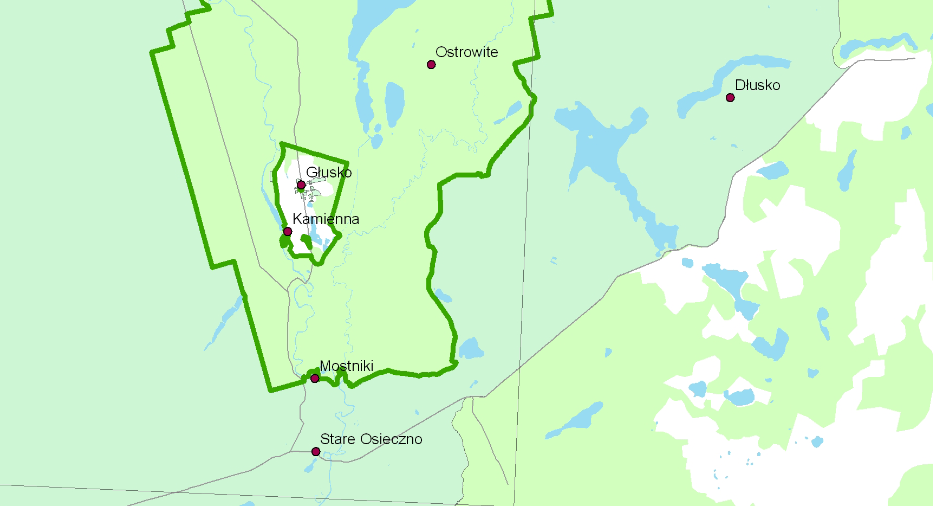 Miejsce budowy wieży znajduje się w pobliżu Elektrowni Kamienna, na terenie Drawieńskiego Parku Narodowego, Działka nr 17/3 Obręb 0002 Głusko, Gmina Dobiegniew. Dojazd drogą leśną brukową z drogi Głusko – Stare Osieczno.Ogólne założenia projektoweCelem projektu jest zapewnienie możliwości edukacyjnych w zakresie ochrony przyrody w związku w wybudowaną przepławką przy Elektrowni Wodnej Kamienna. Szczegóły podano w załączonej do OPZ dokumentacji.Wizja lokalna w terenieW celu dostosowania technologii transportu i robót Wykonawca zaleca się  przeprowadzenie wizji lokalnej na przedmiotowym terenie oraz uwzględnienia innych i ewentualnie nie opisanych uwarunkowań, w szczególności aktualnego stanu dróg dojazdowych.Dane o charakterze istniejących i przewidywanych zagrożeń dla środowiskaObiekt znajduje się na terenie Drawieńskiego Parku Narodowego i przy realizacji prac i transportu należy przestrzegać przepisów obowiązujących na jego terenie.Niezbędne informacje jak i zezwolenie na poruszanie się po terenie DPN w tym zakresie można uzyskać pod adresem:Drawieński Park Narodowy,ul. Leśników 2, 73-220 Drawno,tel.: +48 95 768 20 51tel.: +48 95 768 20 52fax: +48 95 768 25 10e-mail: dpn@dpn.plWYMAGANIA ZAMAWIAJĄCEGO W STOSUNKU DO PRZEDMIOTU ZAMÓWIENIACechy obiektu dotyczące rozwiązań budowlano-konstrukcyjnych i wskaźników ekonomicznychWymagania ogólneRoboty muszą być wykonane zgodnie z wymaganiami obowiązujących polskich przepisów, norm i instrukcji. Nie wyszczególnienie w niniejszych wymaganiach przez Zamawiającego jakichkolwiek obowiązujących aktów prawnych nie zwalnia Wykonawcy od ich stosowania.Dokumenty WykonawcyDokumenty Wykonawcy winny obejmować wnioski materiałowe, certyfikaty dopuszczenia materiałów (np. impregnatów) do stosowania na terenie Polski itd.Wykonawca zobowiązuje się do uzyskania na własny koszt wszelkich uzgodnień i opinii dokumentów Wykonawcy w szczególności uzgodnienia z DPN i Zamawiającym/Inżynierem Kontraktu.Dokumentacja powykonawcza  powinna być sporządzona stosownie do: Ustawy  Prawo budowlane Rozporządzenia Ministra Transportu, Budownictwa i Gospodarki Morskiej z dnia 
25 kwietnia 2012 r. w sprawie szczegółowego zakresu i formy projektu budowlanego; Rozporządzenia Ministra Infrastruktury z dnia 2 września 2004 r. w sprawie szczegółowego zakresu i formy dokumentacji projektowej, specyfikacji technicznych wykonania i odbioru robót budowlanych oraz programu funkcjonalno – użytkowego); Rozporządzenia Ministra Infrastruktury z dnia 12 kwietnia 2002 r. w sprawie warunków technicznych, jakim powinny odpowiadać budynki i ich usytuowanie Ustawy z dnia 21 marca 1985 r. o drogach publicznych; Rozporządzenia Ministra Transportu i Gospodarki Morskiej z dnia 2 marca 1999 r. 
w sprawie warunków technicznych, jakim powinny odpowiadać drogi publiczne 
i ich usytuowanie; Rozporządzenia Ministra Spraw Wewnętrznych i Administracji z dnia 7 czerwca 2010 r.
w sprawie ochrony przeciwpożarowej budynków, innych obiektów budowlanych i terenów; Rozporządzenia Ministra Spraw Wewnętrznych i Administracji z dnia 24 lipca 2009 r. 
w sprawie przeciwpożarowego zaopatrzenia w wodę oraz dróg pożarowych; Ustawa z dnia 20 lipca 2017  r. Prawo wodne;  Rozporządzenie Ministra Pracy i Polityki Socjalnej z dnia 26 września 1997r. w sprawie ogólnych przepisów bezpieczeństwa i higieny pracy, Rozporządzenie Ministra Spraw Wewnętrznych i Administracji z dnia  2 grudnia 2015  r.
w sprawie uzgadniania projektu budowlanego pod względem ochrony przeciwpożarowej, Rozporządzenie Ministra Infrastruktury z dnia 18 maja 2004r. – w sprawie określania metod i podstaw sporządzania kosztorysu inwestorskiego, obliczania planowanych kosztów prac projektowych oraz planowanych kosztów robót budowlanych określonych 
w programie funkcjonalno-użytkowym, Rozporządzenie Ministra Infrastruktury z dnia 23 czerwca 2003r. – w sprawie informacji dotyczącej bezpieczeństwa i ochrony zdrowia oraz planu bezpieczeństwa i ochrony zdrowia. Ustawy z dnia 29 stycznia 2004r. Prawo zamówień publicznych. Cała kompletna powykonawcza powinna być wykonana w wersji papierowej oraz elektronicznej w postaci plików edytowalnych na nośniku CD/DVD oraz pdf w 3 egzemplarzach papierowych  i w formie cyfrowej (na nośniku DVD-R lub CD-R – 3 egzemplarze).Korespondencja i dokumentacja musi być oznakowana logotypami i informacjami o finansowaniu Projektu z funduszu LIFE13 NAT/PL/000009 przez Komisję Europejską oraz Narodowy Fundusz Ochrony Środowiska i Gospodarki Wodnej w Warszawie (NFOŚiGW) zgodnie z zasadami określonymi na stronie www.nfosigw.gov.pl.Ponadto Wykonawca wykona replikację dokumentacji Zamawiającego w takiej ilości egzemplarzy, która zaspokoi jego potrzeby własne i prawidłowe prowadzenie budowy.Wykonawca jest zobowiązany do końcowego złożenia wymaganych prawem klauzul i oświadczeń do projektu oraz uzyskania w imieniu Zamawiajacego pozwoleń na użytkowanie wykonanych Robót.Ogólne wymagania dla wykonania i montażu wieży:Obiekty powinny być wykonane z bezpiecznych i trwałych materiałów,Obiekty powinny być zgodne z Polskimi Normami oraz warunkami bezpieczeństwa określonymi w szczególności w przepisach o ogólnym bezpieczeństwie produktów oraz przepisach w sprawie bezpieczeństwa i higieny w publicznych i niepublicznych),Urządzenia powinny być rozmieszczone na terenie zgodnie z lokalizacją wskazaną w opisie przedmiotu zamówienia w sposób umożliwiający zachowanie bezpieczeństwa i funkcjonalności wszystkich urządzeń.Zagospodarowanie terenu wieży po wykonaniu prac powinno być uporządkowane, wyrównane, pozbawione wystających elementów betonowych, kamiennych i innych, stanowiących zagrożenie dla użytkowników. W maksymalnym stopniu należy wykorzystać istniejącą zieleń a w miejscach gdzie naruszono istniejącą strukturą należy teren pokryć humusem i dosiać trawę. Wszystkie konstrukcje drewniane powinny być wykonane z tarcicy, sortowanej wytrzymałościowo, odpowiedniej dla typu konstrukcji, impregnowane. Drewno stosowane do konstrukcji powinno być klasyfikowane metodami wytrzymałościowymi. Zasady klasyfikacji powinny być oparte na ocenie wizualnej lub mechanicznej, na nieniszczących metodach pomiaru jednej lub więcej właściwości. Klasyfikacja wizualna lub mechaniczna powinna spełniać wymagania podane w PN-82/D-09421, PN-EN 518 lub w PN-EN 519. Klasy wytrzymałościowe drewna litego należy przyjmować zgodnie z PN-EN-338. Klasa wytrzymałości drewna powinna odpowiadać wymaganiom projektowym oraz wartości wytrzymałości charakterystycznej według PN-B-03150:2000. Ocena tarcicy iglastej konstrukcyjnej sortowanej wytrzymałościowo powinna być przeprowadzona zgodnie z wymaganiami PN-82/D- 94021. Preparaty do zabezpieczania drewna powinny spełniać wymagania podane w aprobatach technicznych. Elementy dekoracyjne zewnętrzne powinny być wykonane z drewna o wysokich walorach estetycznych.Wymagania dotyczące zagospodarowania terenu budowy.Wymagania w zakresie przygotowania terenu budowy. Wykonawca ponosi odpowiedzialność za dokładne wytyczenie w terenie i wyznaczenie wszystkich elementów robót, jakość zastosowanych materiałów, jakość sprzętu użytego do wykonania robót, kwalifikacje personelu wykonującego roboty oraz wszelkie czynności, które musi przedsięwziąć dla właściwego wykonania i zakończenia robót.Na czas realizacji zamówienia jaki i w okresie gwarancyjnym, Wykonawca zastosuje się do wymagań i przejmuje na siebie obowiązki Skarbu Państwa reprezentowanego przez Regionalną Dyrekcję Ochrony Środowiska w Szczecinie, z siedzibą przy 
ul. Teofila Firlika 20 (Biorącego do używania) zawarte w Umowie użyczenia 
nr OWM.IK.232/2020 z dnia 10.08.2020r. zawartej z ENEA Wytwarzanie Sp. z o. o. 
z siedzibą w Świerżach Górnych, ul. Al. J. Zielińskiego 1, 26-900 Kozienice. Umowa zostanie przekazana wybranemu Wykonawcy po podpisaniu umowy na wykonanie robót. W załączniku znajdują się częściowe zapisy. Dla wyjaśnienia w skrócie, obowiązki Wykonawcy obejmują między innymi zasady  realizacji prac i użytkowania terenu, zawarcia na swój koszt ubezpieczenia na okres
i kwoty wskazane w Umowie, zasady zachowania bezpieczeństwa i poufności danych 
i inne zawarte w Umowie użyczenia terenu. O zamierzonym terminie rozpoczęcia robót Wykonawca w imieniu Zamawiającego zobowiązany jest zawiadomić właściwy organ nadzoru budowlanego, dołączając oświadczenie kierownika budowy o przyjęciu obowiązku kierowania budową wraz z dostarczonym oświadczeniem inspektorów nadzoru stwierdzającym przyjęcie obowiązku pełnienia nadzoru nad robotami w imieniu Zamawiającego wraz z aktualnymi zaświadczeniami o wpisie na listę członków właściwej izby samorządu zawodowego.Na Wykonawcy spoczywa obowiązek ochrony punktów pomiarowych. Uszkodzone lub zniszczone znaki geodezyjne Wykonawca odtworzy i utrwali na własny koszt.Po przejęciu przez Wykonawcę terenu budowy i wykonaniu osnowy geodezyjnej, wyznaczeniu obiektów, zarysów robót ziemnych na powierzchni terenu poprzez trwałe oznaczenie w terenie położenia wszystkich charakterystycznych punktów przez uprawnionego geodetę, Wykonawca:przygotuje  i zagospodaruje teren budowy,wykona niezbędne tymczasowe przejścia i drogi dojazdowe (jeśli wystąpią),a następnie przystąpi do wykonywania robót.Wykonawca zobowiązany jest do selektywnego zbierania, transportu, ewidencjonowania i unieszkodliwiania odpadów. Zamawiający wymaga udokumentowania wszelkich czynności związanych z gospodarowaniem odpadami.SPECYFIKACJE TECHNICZNE WYKONANIA I ODBIORU ROBÓT - uzupełnienia.Załączone do OPZ opracowania mają na celu prawidłowe wykonanie przedmiotu zamówienia przez Wykonawcę. Wykonawca przedstawi zgłoszenia materiałowe z (kartami katalogowymi) wszystkich elementów oraz bezwzględnie uzyska na piśmie akceptację Zamawiającego/Inżyniera Kontraktu. Zamawiający będzie wydawał akceptację lub przekaże zastrzeżenia do poszczególnych opracowań w terminie do 7 dni roboczych od dnia ich przekazania do siedziby Zamawiającego. Przedmiot i zakres robót Zakres przedmiotu zamówienia został opisany w „Dokumentacji projektowej”. Zakres prac do wykonania w szczególności obejmuje:Pozyskanie i weryfikację wszystkich danych niezbędnych do prawidłowego wykonania przedmiotu zamówienia.Ubezpieczenie OC, w tym ubezpieczenia zgodne warunkami umowy użyczenia zawartej pomiędzy Zamawiającym a ENEA stanowiącej załącznik do Umowy.Wykonanie pomiarów geodezyjnych i wytyczenie robót. Wycinka drzew i nasadzenia.Wykonanie robót budowlano-montażowych na podstawie projektów.Prowadzenie pełnej obsługi geodezyjnej w czasie robót, w tym sporządzenie operatów, wykonanie inwentaryzacji powykonawczej, sporządzenie dokumentacji geodezyjno-kartograficznej i przekazanie jej do właściwego ośrodka.Wywóz, zagospodarowanie lub utylizację odpadów powstałych w związku z prowadzonymi robotami.Uporządkowanie i odtworzenie terenu po zakończeniu budowy.Przekazanie wieży do eksploatacji w rozumieniu Polskiego Prawa (wraz z uzyskaniem pozwolenia na użytkowanie obiektu).Świadczenie usług gwarancyjnych.Zamawiający wymaga, że jeśli konieczne będzie przeprowadzenie działań niewymienionych w dokumentacji projektowej, a koniecznych dla prawidłowego przeprowadzenia robót projektowych lub budowlanych, to Wykonawca musi je uznać za włączone zarówno do zakresu Umowy jak i do zatwierdzonej Kwoty Umownej. Koszt wszystkich takich prac Wykonawca ujmie na własne ryzyko w cenie oferty. Prace towarzyszące i roboty tymczasoweWszelkie prace towarzyszące oraz tymczasowe niezbędne dla wykonania przedmiotu zamówienia Wykonawca przyjmuje, że są objęte zakresem zamówienia i ujęte w zatwierdzonej Kwocie Umownej. Wykonawca we własnym zakresie zapewni zaplecze budowy, place składowe i pomieszczenia magazynowe dla potrzeb realizacji przedmiotu umowy. Przyłącza energetyczne, telefoniczne, gazowe, doprowadzenie wody i odprowadzenie ścieków, a także ogrodzenie, oświetlenie i drogi tymczasowe dla potrzeb zaplecza budowy, placów składowych, pomieszczeń magazynowych i terenu budowy zapewni Wykonawca we własnym zakresie. Zatwierdzona Cena realizacji przedmiotu zamówienia będzie uwzględniać wszystkie koszty związane z przygotowaniem terenu budowy, a także ochroną i użytkowaniem zaplecza budowy, placów składowych, pomieszczeń magazynowych i terenu budowy, w tym koszty zakupu energii, gazu, usług telefonicznych, koszty zakupu i transportu wody, koszty odprowadzania i oczyszczania ścieków.Określenia podstawowePoniżej zdefiniowano zasadnicze określenia podstawowe wspólne dla wszystkich ST Wymienione poniżej określenia należy rozumieć w każdym przypadku następująco:
Inżynier Kontraktu (IK). Oznacza osobę/firmę wyznaczoną przez Zamawiającego do pełnienia funkcji Inżyniera Kontraktu dla potrzeb Umowy, który działa w imieniu i na rzecz Zamawiającego jako pełnomocnik. Funkcja Inżyniera Kontraktu obejmuje również występujące w Rozdziale 3 polskiego Prawa Budowlanego funkcje „Inspektora Nadzoru Inwestorskiego” oraz „koordynatora czynności inspektorów nadzoru inwestorskiego”.Kierownik budowy. Osoba wyznaczona przez Wykonawcę, upoważniona do kierowania robotami i do występowania w jego imieniu w sprawach realizacji Umowy.Dokumentacja projektowa (techniczna) (DT). Dokumentacja wymieniona w rozdziale 5 niniejszego OPZ.Mapa zasadnicza. Wielkoskalowe opracowanie kartograficzne, zawierające aktualne informacje o przestrzennym rozmieszczeniu obiektów ogólnogeograficznych oraz elementach ewidencji gruntów i budynków, a także sieci uzbrojenia terenu: nadziemnych, naziemnych i podziemnych.Materiały. Wszelkie tworzywa niezbędne do wykonania robót, zgodne z DT i STOdpowiednia (bliska) zgodność. Zgodność wykonywanych robót z dopuszczonymi tolerancjami, a jeśli przedział tolerancji nie został określony – z przeciętnymi tolerancjami, przyjmowanymi zwyczajowo dla danego rodzaju robót budowlanych.Plan BIOZ. Plan bezpieczeństwa i ochrony zdrowia sporządzony zgodnie z Rozporządzeniem Ministra Infrastruktury z dnia 23 czerwca 2003 r. w sprawie informacji dotyczącej bezpieczeństwa i ochrony zdrowia oraz planu bezpieczeństwa i ochrony zdrowia (Dz. U. 2003 Nr 120, poz. 1126).Podłoże. Grunt rodzimy lub nasypowy, leżący pod kanalizacją lub wodociągiem do głębokości przemarzania.Polecenie Zamawiającego. Wszelkie polecenia przekazane Wykonawcy przez Zamawiającego lub IK w formie pisemnej dotyczące sposobu realizacji robót lub innych spraw związanych z prowadzeniem budowy.Pozwolenie na budowę. Decyzja administracyjna zezwalająca na rozpoczęcie i prowadzenie budowy.Prawo budowlane. Ustawa z dnia 7 lipca 1994 roku wraz z późniejszymi zmianami i towarzyszącymi rozporządzeniami, regulująca działalność obejmującą projektowanie, budowę, utrzymanie i rozbiórki obiektów budowlanych oraz określająca zasady działania organów administracji publicznej w tych dziedzinach.Projektant. Uprawniona osoba prawna lub fizyczna będąca autorem DT.Przeszkoda naturalna. Element środowiska naturalnego, stanowiący utrudnienie w realizacji zadania budowlanego, na przykład dolina, bagno, rzeka, itp.Przeszkoda sztuczna. Dzieło ludzkie, stanowiące utrudnienie w realizacji zadania budowlanego, na przykład ogrodzenie, budynek, kolej, rurociąg, itp.Rekultywacja. Roboty mające na celu uporządkowanie i przywrócenie pierwotnych funkcji terenom naruszonym w czasie realizacji zadania budowlanego.Reper. Punkt o znanej wysokości nad poziomem morza, utrwalony w terenie za pomocą słupa betonowego, głowicy w ścianie budowli, itp.Teren budowy. Przestrzeń, w której prowadzone są roboty budowlane wraz z przestrzenią zajmowaną przez urządzenia zaplecza budowy.Specyfikacje Wykonania i Odbioru Robót Budowlanych. Zbiór procedur wykonawczych.Zamawiający. Inwestor, który może być reprezentowany przez wybrane przez siebie osoby lub firmy.Ogólne wymagania dotyczące robótOpisane prace zostaną wykonane w zakresie przedmiotu zamówienia i w ramach zatwierdzonej Kwoty Umownej. Wykonawca jest zobowiązany Ustawą – Prawo budowlane oraz postanowieniami Umowy do wybudowania obiektów budowlanych w sposób określony w przepisach, w tym techniczno-budowlanych oraz zgodnie z zasadami wiedzy technicznej. Wykonawca robót jest odpowiedzialny za jakość ich wykonania oraz za ich zgodność z DT, ST i poleceniami Zamawiającego.Na wniosek Wykonawcy, w terminie do 7 dni od daty podpisania umowy, Zamawiający przekaże mu teren budowy. Na Wykonawcy spoczywa odpowiedzialność za ochronę punktów pomiarowych do chwili przejęcia robót przez Zamawiającego. Uszkodzone lub zniszczone znaki geodezyjne Wykonawca odtworzy i utrwali na własny koszt.Dokumentacja budowyDokumenty WykonawcyWykonawca przygotuje dokumenty wystarczająco dokładnie, aby pozwoliły uzyskać wszystkie wymagane przepisami zatwierdzenia, aby zapewniły dostawcom i personelowi budowlanemu wystarczające wskazówki do realizacji inwestycji oraz aby opisały eksploatację ukończonych robót. Zamawiający będzie miał prawo dokonywać przeglądów dokumentów Wykonawcy i dokonywać inspekcji ich przygotowania, gdziekolwiek są one sporządzane.Każdy dokument Wykonawcy będzie, po uznaniu go za nadający się do użytku, przedłożony Zamawiającemu do weryfikacji i zatwierdzenia.Dokumenty BudowyDziennik Budowy. Dziennik Budowy oznacza dokument zatytułowany po polsku Dziennik Budowy, który Wykonawca na podstawie upoważnienia Zamawiającego winien uzyskać w imieniu Zamawiającego przy rozpoczęciu robót budowlanych. Dziennik Budowy będzie prowadzony przez Wykonawcę na Terenie Budowy oraz używany zgodnie z wymaganiami Art. 45 polskiego Prawa Budowlanego. Dokumenty laboratoryjne, deklaracje, certyfikaty, itp. Dzienniki laboratoryjne, deklaracje zgodności lub certyfikaty zgodności materiałów, orzeczenia o jakości materiałów, recepty robocze i kontrolne wyniki badań Wykonawcy będą gromadzone w formie uzgodnionej z IK. Dokumenty te stanowią załączniki do odbioru robót. Winny być udostępnione na każde życzenie Zamawiającego.Inne dokumenty budowy. Do dokumentów budowy zalicza się, oprócz wymienionych powyżej następujące dokumenty:polecenie rozpoczęcia robót,protokoły przekazania Terenu Budowy,ewentualne umowy cywilno-prawne,świadectwa odbioru robót,protokoły z narad i ustaleń,korespondencję na budowie.Przechowywanie dokumentów budowy. Dokumenty budowy będą przechowywane na terenie budowy w miejscu odpowiednio zabezpieczonym. Wszystkie próbki i protokoły, przechowywane w uporządkowany sposób i oznaczone według wskazań Zamawiającego powinny być przechowywane tak długo, jak to zostanie przez niego zalecone. Wykonawca winien dokonywać w ustalonych z Zamawiającym okresach czasu archiwizacji, również na nośnikach elektronicznych. Zamawiający będzie miał pełne prawo dostępu do wszystkich dokumentów budowy. Zaginięcie któregokolwiek z dokumentów budowy spowoduje jego natychmiastowe odtworzenie w formie przewidzianej prawem. Wszelkie dokumenty budowy będą zawsze dostępne dla Zamawiającego.Informacje o prowadzeniu budowyWymagania w zakresie prowadzenia robótOrganizacja robót. Roboty wykonywane będą według Harmonogramu Realizacji Przedmiotu Zamówienia. Zgodność robót z dokumentacją projektową. Wykonawca jest zobowiązany prowadzić roboty na podstawie i w zgodności z otrzymaną od Zamawiającego dokumentacją projektową, zgodnie z Opisem Przedmiotu Zamówienia i dodatkowymi opracowaniami niezbędnymi 
do realizacji robót. Wymagania wyszczególnione choćby w jednym z opracowań wymienionych powyżej są obowiązujące dla Wykonawcy.Wykonawca nie może wykorzystywać błędów lub opuszczeń w dokumentach i dokumentacjach, a o ich wykryciu winien natychmiast powiadomić Zamawiającego. W zależności od charakteru dokumentu, Zamawiający lub Wykonawca dokonają odpowiednich zmian lub poprawek w tych dokumentach. Przyjmuje się jako zasadę, którą będzie stosował Wykonawca przy realizacji projektu, 
że w przypadku rozbieżności opis wymiarów ważniejszy jest od odczytu ze skali rysunków. Dane określone w dokumentacji projektowej będą uważane za wartości docelowe, od których dopuszczalne są odchylenia w ramach określonego przedziału tolerancji. Cechy materiałów i elementów budowli muszą być jednorodne i wykazywać zgodność z określonymi wymaganiami, a rozrzuty tych cech nie mogą przekraczać dopuszczalnego przedziału tolerancji.W przypadku, gdy materiały lub roboty nie będą w pełni zgodne z dokumentacją projektową i wpłynie to na niezadowalającą jakość elementu budowli, to takie materiały będą niezwłocznie zastąpione innymi, a roboty rozebrane na koszt Wykonawcy.Ochrona i utrzymanie robót. Wykonawca będzie odpowiedzialny za ochronę robót (np. ochronę znaków geodezyjnych, ochronę miejsc budowy w trakcie jej trwania) i za wszelkie materiały i urządzenia używane do robót od daty rozpoczęcia do daty wystawienia Świadectwa Przejęcia.Wykonawca będzie utrzymywać roboty w stanie zadowalającym do czasu wystawienia Protokołu Odbioru. Jeśli Wykonawca w jakimkolwiek czasie zaniedba utrzymanie, to na polecenie Zamawiającego powinien rozpocząć roboty utrzymaniowe nie później niż w 24 godziny po otrzymaniu tego polecenia.Inżynier Kontraktu. Zamawiający powołał Inżyniera Umowy, który w jego imieniu będzie pełnił min. funkcję „Inspektora Nadzoru Inwestorskiego” oraz „koordynatora czynności inspektorów nadzoru inwestorskiego”, jak również zajmował się będzie obsługą inwestycji z punktu widzenia potrzeb, jakie nakładają na tą inwestycję warunki umowy o dofinansowanie. W tym znaczeniu, w niniejszym OPZ, należy każdorazowo w przypadku użycia zwrotu „Zamawiający” mieć na uwadze, że jest to równoważne z „Inżynierem Kontraktu”.
Tablice informacyjne budowyWykonawca, zgodnie z Rozporządzenia Ministra Infrastruktury z dnia 26 czerwca 2002r w sprawie dziennika budowy, montażu i rozbiórki, tablicy informacyjnej oraz ogłoszenia zawierającego dane dotyczące bezpieczeństwa pracy i ochrony zdrowia. (Dz.U.2018.963) zobowiązany jest do oznakowania miejsca budowy poprzez wystawienie tablicy informacyjnej.
Tablice informacyjne i pamiątkowe UETablice informacyjne i pamiątkowe UE nie wchodzą w zakres zamówienia i zostaną wykonane w ramach odrębnej umowy, Wykonawca w ramach umowy zamontuje tablice dostarczone przez Zamawiającego.
Zabezpieczenie interesów osób trzecichWykonawca będzie zobowiązany zaprojektować i wykonać inwestycję w sposób zapewniający ochronę uzasadnionych interesów osób trzecich.Wykonawca uzyska zgody na wejście w teren, na którym projektowane będą roboty budowlane, od władających tymi nieruchomościami. Wykonawca zabezpieczy i oznakuje strefy prowadzonych robót zgodnie z obowiązującymi przepisami. 
Ochrona środowiska w trakcie trwania robótWykonawca ma obowiązek znać i stosować w czasie prowadzenia robót wszelkie najnowsze i obowiązujace przepisy dotyczące ochrony środowiska naturalnego i rozporządzenia i wytyczne Drawieńskiego Parku Narodowego. W okresie trwania budowy i wykańczania robót Wykonawca będzie:utrzymywać teren budowy i wykopy w stanie bez wody stojącej,podejmować wszelkie uzasadnione kroki mające na celu stosowanie się do obowiązujących przepisów i norm wraz z ich aktualizacjami (zmianami) dotyczących ochrony środowiska na terenie i wokół terenu budowy Ponadto Wykonawca będzie unikać uszkodzeń lub uciążliwości dla osób lub własności społecznej i innych, a wynikających ze skażenia, hałasu lub innych przyczyn powstałych w następstwie jego sposobu działania.Stosując się do tych wymagań będzie miał szczególny wzgląd na: lokalizację składowisk i dróg dojazdowych, środki ostrożności i zabezpieczenia przed zanieczyszczeniem zbiorników i cieków wodnych pyłami lub substancjami toksycznymi, zanieczyszczeniem powietrza pyłami i gazami, możliwością powstania pożaru.Wykonawca będzie prowadził roboty w sposób zapewniający w możliwie największym stopniu ochronę i zachowanie istniejącego drzewostanu.W szczególności Wykonawca będzie zobowiązany do ochrony i zachowania drzew stanowiących pomniki przyrody.
Materiały szkodliwe dla otoczeniaMateriały, które w sposób trwały są szkodliwe dla otoczenia, nie będą dopuszczone do użycia. Nie dopuszcza się użycia materiałów wywołujących szkodliwe promieniowanie o stężeniu większym od dopuszczalnego, określonego odpowiednimi przepisami.
Warunki bezpieczeństwa i higieny pracyWykonawca jest zobowiązany zapewnić bezpieczeństwo na terenie budowy i na zewnątrz terenu budowy poprzez utrzymywanie bezpiecznych warunków pracy. Wykonawca jest zobowiązany do zapewnienia bezpieczeństwa na terenie budowy, zabezpieczenia przejezdności przyległych dróg w okresie realizacji Umowy. Podczas realizacji robót Wykonawca będzie przestrzegać przepisów dotyczących bezpieczeństwa i higieny pracy. W szczególności Wykonawca ma obowiązek zadbać, aby personel nie wykonywał pracy w warunkach niebezpiecznych, szkodliwych dla zdrowia oraz niespełniających odpowiednich wymagań sanitarnych.Wykonawca zapewni i będzie utrzymywał wszelkie urządzenia zabezpieczające, socjalne oraz sprzęt i odpowiednią odzież dla ochrony życia i zdrowia osób zatrudnionych na budowie oraz dla zapewnienia bezpieczeństwa publicznego.Przy pracach budowlanych należy w trosce o ochronę zdrowia pracowników oraz osób trzecich przestrzegać wszystkich obowiązujących zasad bhp zawartych w przepisach i normach branżowych.Szczególną uwagę należy zwrócić na zagrożenia bezpieczeństwa zdrowia i życia wynikające z prowadzenia robót montażowych na terenie prowadzonych prac budowlanych:właściwy rozładunek ciężkich materiałów,składowanie materiałów zgodnie z instrukcjami producentów i przepisami bhp w miejscach, do których będzie ograniczony dostęp osób niezatrudnionych,zagrożenia przy transporcie wewnętrznym ciężkich materiałów i urządzeń z miejsca składowania do miejsca montażu (m. in. konieczne jest wyznaczenie stref ruchu poza strefą niebezpieczną wykopu oraz przestrzeganie zasad bezpieczeństwa przy transporcie),zagrożenia przy pracach prowadzonych przy braku możliwości wyeliminowania obecności osób trzecich tj. przechodniów, właścicieli posesji, itp. (stwarza to konieczność właściwego przygotowania Terenu Budowy m. in. przez: wygrodzeniu terenu prac, ustawienie tablic ostrzegawczych o wykopach oraz przygotowanie mostków pozwalających na dojście do budynków i posesji),zagrożenia przy robotach budowlanych prowadzonych przy montażu ciężkich elementów prefabrykowanych.Kierownik budowy zgodnie z art. 21a, ust. 1 i 2 ustawy Prawo Budowlane, jest obowiązany przed rozpoczęciem robót sporządzić plan bezpieczeństwa i ochrony zdrowia.Przed przystąpieniem do rozruchu Wykonawca sporządzi instrukcje bhp i instrukcje stanowiskowe, o których mowa w Rozporządzenie Ministra Gospodarki Przestrzennej i Budownictwa z dnia 01.10.1993r. w sprawie bezpieczeństwa i higieny pracy przy eksploatacji, remontowych i konserwacji sieci kanalizacyjnych (Dz.U.1993.96.437).
Plan bezpieczeństwa i ochrony zdrowiaWykonawca jest zobowiązany do sporządzenia planu bezpieczeństwa i ochrony zdrowia zgodnie z Rozporządzeniem Ministra Infrastruktury z dnia 23 czerwca 2003 roku w sprawie informacji dotyczącej bezpieczeństwa i ochrony zdrowia oraz planu bezpieczeństwa i ochrony zdrowia (Dz. U. Nr 120 poz. 1126 z dnia 10 lipca 2003 roku).
Ochrona przeciwpożarowaWykonawca będzie przestrzegać przepisów ochrony przeciwpożarowej. Wykonawca będzie utrzymywać sprawny sprzęt przeciwpożarowy, wymagany na podstawie odpowiednich przepisów, na terenie baz produkcyjnych, w pomieszczeniach biurowych, mieszkalnych i magazynach oraz w maszynach i pojazdach.Materiały łatwopalne będą składowane w sposób zgodny z odpowiednimi przepisami i zabezpieczone przed dostępem osób trzecich. Wykonawca będzie odpowiedzialny za wszelkie straty spowodowane pożarem wywołanym jako rezultat realizacji robót albo przez personel Wykonawcy.Zaplecze WykonawcyWykonawca robót zobowiązany jest zorganizować i zabezpieczyć teren budowy oraz zaplecze Wykonawcy. Wykonawca zorganizuje i zabezpieczy teren budowy oraz według własnych potrzeb zorganizuje i będzie utrzymywał zaplecze.Wykonawca winien wyposażyć zaplecze w odpowiednią ilość toalet. Toalety muszą być regularnie sprzątane i usunięte po zakończeniu robót.Organizacja i zabezpieczenie terenu budowy obejmuje min.:Opracowanie i uzgodnienie z Zamawiającym (przed przystąpieniem do robót) planu bezpieczeństwa i ochrony zdrowia na okres realizacji robót zgodnie z ustawą Prawo Budowlane i odpowiednim Rozporządzeniem wykonawczym (Rozporządzenie Ministra Infrastruktury z dnia 23 czerwca 2003 r. w sprawie informacji dotyczącej bezpieczeństwa i ochrony zdrowia oraz planu bezpieczeństwa i ochrony zdrowia (Dz.U.2003.120.1126).Wykonanie objazdów/przejazdów.Dostarczenie i instalację wszystkich tymczasowych urządzeń zabezpieczających oraz wszelkich innych środków niezbędnych do zabezpieczenia Terenu Budowy.Opłaty lub dzierżawy terenu, pomieszczeń, itd.Przygotowanie terenu.Zorganizowanie zaplecza Wykonawcy.Utrzymanie Terenu Budowy obejmuje min.:Obsługa wszystkich tymczasowych urządzeń zabezpieczających.Zapewnienie przejazdów i dojazdów.Likwidacja tymczasowych urządzeń zabezpieczających i zaplecza Wykonawcy obejmuje:Usunięcie wbudowanych tymczasowych materiałów i oznakowania.Doprowadzenie terenu do stanu pierwotnego.Likwidację zaplecza Wykonawcy.Powyższe należy uwzględnić w Kwocie Umownej.
Warunki dotyczące organizacji ruchuW czasie wykonywania robót Wykonawca wykona lub zorganizuje ewentualne drogi objazdowe, dostarczy, zainstaluje i będzie obsługiwał wszystkie tymczasowe urządzenia zabezpieczające zapewniając w ten sposób bezpieczeństwo. Wykonawca jest zobowiązany do zabezpieczenia terenu budowy w całym okresie realizacji umowy.
Ogrodzenie terenu budowyWykonawca jest zobowiązany do ogrodzenia terenu budowy.
Ograniczenie obciążeń osi pojazdówWykonawca stosować się będzie do ustawowych ograniczeń obciążenia na oś przy transporcie materiałów i wyposażenia na i z terenu Robót. Uzyska on wszelkie niezbędne zezwolenia od władz co do przewozu nietypowych wagowo ładunków i będzie o każdym takim przewozie powiadamiał Inżyniera.Pojazdy i ładunki powodujące nadmierne obciążenie osiowe nie będą dopuszczone na świeżo ukończony fragment budowy w obrębie Terenu Budowy i Wykonawca będzie odpowiadał za naprawę wszelkich Robót w ten sposób uszkodzonych.Przy planowaniu transportu maszyn i mas ziemnych oraz organizacji ruchu na czas trwania Robót należy wziąć pod uwagę nośność nawierzchni dróg gminnych.Wykonawca odtworzy, w ramach kosztów własnych, zniszczone nawierzchnie w zasięgu oddziaływania prowadzonych przez siebie robót. 
Stosowanie się do prawa i innych przepisówWykonawca zobowiązany jest znać wszystkie przepisy wydane przez władze centralne i miejscowe oraz inne przepisy i wytyczne, które są w jakikolwiek sposób związane z robotami i będzie w pełni odpowiedzialny za przestrzeganie tych praw, przepisów i wytycznych podczas prowadzenia robót. Wykonawca będzie przestrzegać praw patentowych i będzie w pełni odpowiedzialny za wypełnienie wszelkich wymagań prawnych odnośnie wykorzystania opatentowanych urządzeń lub metod i w sposób ciągły będzie informować Zamawiającego o swoich działaniach, przedstawiając kopie zezwoleń i inne odnośne dokumenty.
Działania związane z organizacją prac przed rozpoczęciem robótPrzed rozpoczęciem robót Wykonawca jest zobowiązany powiadomić pisemnie wszystkie zainteresowane strony o terminie rozpoczęcia prac oraz o przewidywanym terminie zakończenia. Wykonawca powiadomi, zgodnie z uzgodnieniami, opiniami i decyzjami zawartymi w dokumentach budowy, wszystkie organy i instytucje oraz właścicieli i dzierżawców terenu objętego budową.Z chwilą przejęcia terenu budowy Wykonawca odpowiada przed właścicielami i dzierdżawcami których teren przekazany został pod budowę, za wszystkie szkody powstałe na tym terenie. Wykonawca zobowiązany jest również do przyjmowania i wyjaśniania skarg i wniosków wszystkich właścicieli lub dzierżawców terenu przekazanego czasowo pod budowę.Wykonawca jest zobowiązany do przestrzegania warunków wydanych przez jednostki uzgadniające, opiniujące oraz właścicieli terenów, na których prowadzone będą prace. Uznaje się, że wszelkie koszty związane z wypełnieniem wymagań określonych powyżej nie podlegają odrębnej zapłacie i są uwzględnione w Cenie Umowaowej. Nadzór archeologiczny oraz dokumentacja archeologicznaW przypadku natrafienia na znaleziska archeologiczne Wykonawca zobowiązany jest do natychmiastowego wstrzymania robót i powiadomienia o tym Zamawiającego oraz Konserwatora Zabytków. Do momentu uzyskania od Zamawiającego pisemnego zezwolenia pod groźbą sankcji nie wolno Wykonawcy wznowić robót (na danym obszarze). Wykonawca przyjmuje do wiadomości, że dalsze roboty mogą być prowadzone pod nadzorem odpowiednich służb. Prowadzenie robót pod nadzorem archeologicznym oraz Konserwatora Zabytków zostanie rozliczone w ramach odrębnego zamówienia.Jeśli w trakcie prowadzenia robót nastąpi odsłonięcie obiektów zabytkowych lub warstwy kulturowej, a nadzór archeologiczny uzna za konieczne wstrzymanie prac i niemożliwa okaże się korekta harmonogramu robót na ten okres, to Wykonawca będzie uprawniony do wystąpienia o dodatkowy czas na ukończenie robót w trybie zgodnym z postanowieniami Umowy.
Wycinka drzew i krzewów oraz przesadzanie drzewWykonawca jest zobowiązany znać wszelkie regulacje prawne w zakresie wycinki lub przesadzania drzew i krzewów. Koszt zagospodarowania wraz z kosztami towarzyszącymi (np. załadunek, transport, rozładunek, opłaty za składowanie i utylizację, itp.) ponosi Wykonawca. W przypadku zniszczenia zieleni nie przeznaczonej do wycinki podczas realizacji prac Wykonawca zapłaci kary za zniszczenie zieleni. Informacje o ubezpieczeniu budowyWykonawca będzie zobowiązany do przyjęcia odpowiedzialności od następstw i za wyniki działalności w zakresie:sporządzienia dokumentacji Wykonawcy,organizacji robót budowlanych,zabezpieczenia interesów osób trzecich,ochrony środowiska,warunków bezpieczeństwa pracy,warunków bezpieczeństwa ruchu drogowego,zabezpieczenia robót przed dostępem osób trzecich,zabezpieczenia terenu robót od następstw związanych z budową.Wykonawca będzie zobowiązany do ubezpieczenia budowy. Ubezpieczenie powinno obejmować:odpowiedzialność cywilną (OC) związaną z prowadzeniem prac budowlano-montażowych z tytułu szkód osobowych i rzeczowych wyrządzonych na terenie budowy lub w jego sąsiedztwie w związku z prowadzeniem prac budowlano-montażowych osobom trzecim, minimum do kwoty 1 mln zł i spełniające warunki Umowy użyczenia zawartej przez Zamawiającego z ENEA;odpowiedzialność cywilną z tytułu szkód osobowych wyrządzonych personelowi Wykonawcy;Ubezpieczenie musi obejmować wszelkie szkody i straty materialne polegające na utracie, uszkodzeniu lub zniszczeniu mienia. Wymagania dotyczące właściwości wyrobów budowlanychWymagania formalnePrzy wykonywaniu robót budowlanych należy stosować wyłącznie te wyroby budowlane (materiały i urządzenia), które zostały wprowadzone do obrotu zgodnie z przepisami (Ustawa o wyrobach budowlanych z 16.04.2004r. – Dz.U.2016.157), i które posiadają właściwości użytkowe umożliwiające prawidłowo zaprojektowanym i wykonanym obiektom budowlanym spełnienie podstawowych wymagań. Wszystkie materiały i urządzenia przewidywane do wbudowania będą zgodne  z postanowieniami Umowy i poleceniami Zamawiającego. W oznaczonym czasie przed wbudowaniem Wykonawca przedstawi szczegółowe informacje dotyczące źródła wytwarzania
i wydobywania materiałów oraz odpowiednie świadectwa badań, dokumenty dopuszczenia 
do obrotu i stosowania w budownictwie i próbki do zatwierdzenia Zamawiającemu.Kontrola materiałówZamawiający może okresowo kontrolować dostarczane na budowę materiały i urządzenia, żeby sprawdzić czy są one zgodne z wymaganiami szczegółowych specyfikacji technicznych.Jest rwnież upoważniony do pobierania i badania próbek materiału żeby sprawdzić jego własności. Wyniki tych prób stanowić mogą podstawę do aprobaty jakości danej partii materiałów. Akceptacja materiałów i urządzeń przez ZamawiającegoWszystkie materiały i urządzenia przeznaczone dla robót muszą zostać zatwierdzone przez Zamawiającego przed ich dostarczeniem. Materiały muszą posiadać wymagane dla nich prawem świadectwa dopuszczenia do obrotu i stosowania, certyfikaty na znak bezpieczeństwa, atesty, aprobaty, świadectwa itp. Wykonawca jest zobowiązany do dostarczenie polskich tłumaczeń dokumentów związanych z materiałami, a istniejących w innych językach.Wymagania dotyczące przewozu po drogach publicznychPrzy ruchu na drogach publicznych pojazdy będą spełniać wymagania dotyczące przepisów ruchu drogowego w odniesieniu do dopuszczalnych obciążeń na osie i innych parametrów technicznych. Wszelkie użyte środki transportu winny spełniać wymagania określone w Ustawie z dnia 6 września 2001 roku o transporcie drogowym (Dz.U.2019.2140) oraz ustawy z dnia 20 czerwca 1997 roku prawo o ruchu drogowym (Dz.U.2020.110).Środki transportu nie odpowiadające warunkom dopuszczalnych obciążeń na osie mogą być dopuszczone przez właściwy zarząd drogi pod warunkiem przywrócenia stanu pierwotnego użytkowanych odcinków dróg na koszt Wykonawcy.Wykonawca będzie usuwać na bieżąco, na własny koszt, wszelkie zanieczyszczenia spowodowane jego pojazdami na drogach publicznych oraz dojazdach do terenu budowy.Ogólne zasady wykonywania robótWykonawca jest odpowiedzialny za prowadzenie robót, zgodnie z Umową, za jakość zastosowanych materiałów i wykonywanych robót, za ich zgodność z Dokumentcją Projektową, ST, firmowym Systemem Zapewnienia Jakości, Projektem Organizacji Robót oraz poleceniami Zamawiającego. Wykonawca ponosi odpowiedzialność, za dokładne wytyczenie w planie i wyznaczenie wysokości wszystkich elementów robót zgodnie z wymiarami i rzędnymi określonymi w DT.Następstwa jakiegokolwiek błędu spowodowanego przez Wykonawcę w wytyczeniu i wyznaczaniu robót zostaną, jeśli wymagać tego będzie Zamawiający, poprawione przez Wykonawcę na własny koszt.Wykonawca ograniczy prowadzenie swoich działań do placu budowy i do wszelkich dodatkowych obszarów, jakie mogą być uzyskane przez Wykonawcę i uzgodnione z Zamawiającym jako obszary robocze.Zgodność robót z obowiązującymi przepisamiWykonawca jest zobowiązany Ustawą – prawo budowlane oraz postanowieniami Umowy do wybudowania obiektów budowlanych w sposób określony w przepisach, w tym techniczno-budowlanych oraz zgodnie z zasadami wiedzy technicznej, zapewniając:1.	Spełnienie wymagań podstawowych dotyczących:bezpieczeństwa konstrukcji,bezpieczeństwa pożarowego,bezpieczeństwa użytkowania,odpowiednich warunków higienicznych i zdrowotnych oraz ochrony środowiska.2.	Warunki użytkowe zgodne z przeznaczeniem obiektu.3.	Możliwość utrzymania właściwego stanu technicznego.4.	Niezbędne warunki do korzystania z obiektów użyteczności publicznej przez osoby niepełnosprawne, w szczególności poruszające się na wózkach inwalidzkich.5.	Warunki bezpieczeństwa i higieny pracy.6.  Odpowiednie usytuowanie na działce budowlanej.7.	Warunki bezpieczeństwa i ochrony zdrowia osób przebywających na terenie budowy. Badania i pomiaryWszystkie badania i pomiary będą przeprowadzone zgodnie z wymaganiami norm. W przypadku, gdy normy nie obejmują jakiegokolwiek badania wymaganego w ST, stosować można wytyczne krajowe, albo inne procedury, zaakceptowane przez Zamawiającego. Przed przystąpieniem do pomiarów lub badań, Wykonawca powiadomi Zamawiającego o rodzaju, miejscu i terminie pomiaru lub badania. Po wykonaniu pomiaru lub badania, Wykonawca przedstawi na piśmie ich wyniki do akceptacji Zamawiającego.Raporty z badańWykonawca będzie przekazywać Zamawiającemu kopie raportów z wynikami badań (własnych lub dostawców materiałów) jak najszybciej, nie później jednak niż w terminie określonym w systemie zapewnienia jakości.Wyniki badań (kopie) będą przekazywane Zamawiającemu na formularzach według dostarczonego przez niego wzoru lub innych, przez niego zaaprobowanych. Dokumentacja budowyDokumentację budowy, w rozumieniu prawa budowlanego i umowy, stanowią w szczególności:Pozwolenie na budowę wraz z projektem budowlanym, projektem wykonawczym, Informacją BIOZ, przedmiarem robót.Harmonogram Robót.Dokumenty Wykonawcy, a w tym rysunki wykonawcze.Komunikaty zgodne z warunkami Umowy (polecenia, powiadomienia, prośby, zgody, zatwierdzenia, świadectwa, itp.).Protokóły z prób, inspekcji, odbiorów.Dokumenty zapewnienia jakości.Wszelkie uzgodnienia, zezwolenia zatwierdzenia wydane przez odpowiednie władze.Wszelkie umowy prawne, uzgodnienia i umowy ze stronami trzecimi.Szkice geodezyjne.Protokoły przekazania robót.Protokoły z narad technicznych i koordynacyjnych.Przechowywanie dokumentów budowy. Wymienione w punkcie poprzednim dokumenty oraz wszelkie inne związane z realizacją umowy będą przechowywane na terenie budowy w miejscu odpowiednio zabezpieczonym. Wszystkie próbki i protokoły, przechowywane w uporządkowany sposób i oznaczone według wskazań Zamawiającego powinny być przechowywane tak długo, jak to zostanie przez niego zalecone. Wykonawca winien dokonywać w ustalonych z Zamawiającym okresach czasu archiwizacji, w tym również na nośnikach elektronicznych.Wszelkie dokumenty budowy będą zawsze dostępne dla Zamawiającego, Nadzoru Budowlanego i przedstawiane do wglądu na życzenie innych uprawnionych organów.Przedmiar i obmiar robótNie ma zastosowania.Odbiór robótZamawiający zastrzega sobie prawo uczestnictwa we wszystkich procedurach odbiorowych. Jakikolwiek odbiór nie może być traktowany jako wyraz akceptacji, zatwierdzenia, zgody lub zadowolenia Zamawiającego i nie zwalnia Wykonawcy z obowiązku utrzymania i zabezpieczenia wykonanych robót i obiektów do czasu przejęcia przez Zamawiającego.Do wszelkich odbiorów, prób i sprawdzeń mają również zastosowanie odpowiednie zapisy umowne. Gotowość robót lub ich części do odbioru Wykonawca zgłasza pisemnym powiadomieniem Zamawiającego/IK. W zależności od ustaleń odpowiednich ST-00, roboty podlegają następującym etapom odbioru:odbiór robót częściowy, robót zanikających i ulegających zakryciu,odbiorowi robót,odbiorowi końcowemu,Odbiór robót zanikających i ulegających zakryciuOdbiór robót zanikających i ulegających zakryciu polega na finalnej ocenie zakresu jakości wykonywanych robót, które w dalszym procesie realizacji ulegną zakryciu.Odbióru robót zanikających i ulegających zakryciu dokonuje Zamawiający w czasie umożliwiającym wykonanie ewentualnych korekt i poprawek bez hamowania ogólnego postępu robót. Jakość i zakres robót ulegających zakryciu ocenia Zamawiający na podstawie dokumentów zawierających komplet wyników badań laboratoryjnych i w oparciu o przeprowadzone badania, w konfrontacji z DT, ST-00 i uprzednimi ustaleniami.Odbiór robótOdbiór polega na ocenie zakresu i jakości wykonanych robót obejmujących przedmiot zamówienia. Zasady odbioru robót. Całkowite zakończenie robót oraz gotowość do odbioru końcowego będzie stwierdzona przez Wykonawcę wpisem do dziennika budowy.Odbiór robót nastąpi w terminie ustalonym w umowie, licząc od dnia potwierdzenia przez Zamawiającego zakończenia robót i przyjęcia dokumentów, o których mowa w punkcie następnym.Odbioru robót dokona komisja lub Zamawiający w obecności Wykonawcy – sporządzając protokół odbioru robót. Komisja odbierająca roboty dokona ich oceny jakościowej na podstawie przedłożonych dokumentów, wyników badań i pomiarów, ocenie wizualnej oraz zgodności wykonania robót z DT i ST.W toku odbioru robót, komisja zapozna się z realizacją ustaleń przyjętych w trakcie odbiorów robót zanikających i ulegających zakryciu oraz odbiorów częściowych, zwłaszcza 
w zakresie wykonania robót uzupełniających i robót poprawkowych.W przypadkach nie wykonania wyznaczonych robót poprawkowych lub robót uzupełniających w poszczególnych elementach konstrukcyjnych i wykończeniowych, komisja przerwie swoje czynności i ustali nowy termin odbioru.W przypadku stwierdzenia przez komisję, że jakość wykonywanych robót w poszczególnych asortymentach nieznacznie odbiega od wymaganej DT i ST z uwzględnieniem tolerancji, i nie ma większego wpływu na cechy eksploatacyjne obiektu, komisja oceni pomniejszoną wartość wykonywanych robót w stosunku do wymagań przyjętych w warunkach Umowy.Dokumenty do odbioru robót. Do odbioru robót Wykonawca jest zobowiązany przygotować następujące dokumenty:Dokumentację powykonawczą, tj. dokumentację budowy z naniesionymi zmianami dokonanymi w toku wykonania robót oraz geodezyjnymi pomiarami powykonawczymi.Specyfikacje techniczne (podstawowe z dokumentów umowy i ewentualnie uzupełniające lub zamienne).Protokoły odbiorów robót częściowych, ulegających zakryciu i zanikających.Geodezyjną inwentaryzację powykonawczą robót i obiektów.Oświadczenie kierownika budowy o:zgodności wykonania obiektu budowlanego z projektem budowlanym i warunkami pozwolenia na budowę oraz przepisami,doprowadzeniu do należytego stanu i porządku terenu budowy, a także - w razie korzystania - ulicy, sąsiedniej nieruchomości, budynku lub lokalu,o właściwym zagospodarowaniu terenów przyległych, jeżeli eksploatacja wybudowanego obiektu jest uzależniona od ich odpowiedniego zagospodarowania.W przypadku, gdy według komisji, roboty pod względem przygotowania rzeczowego, formalnego i dokumentacyjnego nie będą gotowe do odbioru, komisja w porozumieniu z Wykonawcą wyznaczy ponowny termin odbioru robót.Wszystkie zarządzone przez komisję roboty poprawkowe lub uzupełniające będą zestawione według wzoru ustalonego przez Zamawiającego.Termin wykonania robót poprawkowych i robót uzupełniających wyznaczy komisja, która w wyznaczonym terminie stwierdzi ich wykonanie.Odbiór końcowyZasady odbioru końcowego. Warunkiem odbioru końcowego jest całkowite zakończenie robót i uzyskanie decyzji o pozwoleniu na użytkowanie. Odbiór końcowy robót nastąpi w terminie ustalonym w umowie, licząc od dnia potwierdzenia przez Zamawiającego zakończenia robót i przyjęcia dokumentów, o których mowa w punkcie następnym.Odbioru końcowego robót dokona komisja lub Zamawiający w obecności Wykonawcy – sporządzając protokół odbioru końcowego. Komisja odbierająca dokona oceny kompletności i jakościowej przedłożonych dokumentów.W toku odbioru końcowego robót, komisja zapozna się z realizacją ustaleń przyjętych w trakcie odbioru robót,  zwłaszcza w zakresie wykonania robót uzupełniających i robót poprawkowych.W przypadkach nie wykonania wyznaczonych robót poprawkowych lub robót uzupełniających w poszczególnych elementach konstrukcyjnych i wykończeniowych, komisja przerwie swoje czynności i ustali nowy termin odbioru końcowego.W przypadku stwierdzenia przez komisję, że jakość wykonywanych robót w poszczególnych asortymentach nieznacznie odbiega od wymaganej DT i ST z uwzględnieniem tolerancji, i nie ma większego wpływu na cechy eksploatacyjne obiektu, komisja oceni pomniejszoną wartość wykonywanych robót w stosunku do wymagań przyjętych w warunkach Umowy.Dokumenty do odbioru końcowego. Na 7 dni przed terminem odbioru końcowego Wykonawca jest zobowiązany przekazać Zamawiającemu Dokumentację powykonawczą jako 3 egzemplarze w formie papierowej oraz 3 egzemplarze w wersji elektronicznej edytowalnej i w formacie PDF na nośniku cyfrowym. Wykonana i przekazana  dokumentacja powykonawcza składać się będzie z 2 części:Dokumentacja projektowa z naniesionymi zmianami potwierdzona za zgodność z projektem przez Kierownika budowy, Projektanta i Inspektora nadzoru oraz mapę powykonawczą.Dokumentacja  budowy winna obejmować inwentaryzację fotograficzną stanu terenu i dróg przed rozpoczęciem robót, korespondencję,  wnioski materiałowe, karty katalogowe dostaw, karty materiałowe, certyfikaty dopuszczenia materiałów (np. impregnatów) do stosowania na terenie Polski itd. oraz kopię dziennika budowy, protokoły badań, protokoły odbioru, oświadczenie Kierownika budowy o zgodności wykonania obiektu budowlanego z projektem budowlanym i warunkami pozwolenia na budowę oraz przepisami, doprowadzeniu do należytego stanu i porządku terenu budowy, a także - w razie korzystania - drogi, sąsiedniej nieruchomości, budynku lub lokalu, a także instrukcji użytkowania i konserwacji obiektów, oświadczenia właścicieli (zarządców) działek sąsiednich i dróg o braku zastrzeżeń do ich stanu po zakończeniu robót, prawomocną decyzję o pozwoleniu na użytkowanie. W przypadku, gdy według komisji, roboty pod względem przygotowania formalnego i dokumentacyjnego nie będą gotowe do odbioru końcowego, komisja w porozumieniu z Wykonawcą wyznaczy ponowny termin odbioru końcowego robót.Wszystkie zarządzone przez komisję roboty poprawkowe lub uzupełniające będą zestawione według wzoru ustalonego przez Zamawiającego.Termin wykonania robót poprawkowych i robót uzupełniających wyznaczy komisja, która w wyznaczonym terminie stwierdzi ich wykonanie.Rozliczenie robót – podstawa płatnościZmienia się zapisy ST i ustala, że umowa ma charakter ryczałtowy i płatności będą dokonywane zgodnie z zapisami Umowy.W związku z powyższym uznaje się, że przedmiot zamówienia został opisany w Projekcie budowlanym, Projekcie Wykonawczym i ST. Wobec czego, ilości podane w załączonym Przedmiarze mają charakter orientacyjny i ich zmiany w czasie realizacji robót nie mogą stanowić podstawy do zmiany wynagrodzenia.Podana cena ryczałtowa musi obejmować wszelkie wydatki poboczne i nieprzewidziane oraz wszystkie ryzyka związane z budową, ukończeniem, uruchomieniem i konserwacją całości robót zgodnie z Umową tym wszystk\[e koszty stałe, zyski, koszty ogólne i podobnego rodzaju obciążenia. Cena ryczałtowa zamieszczona w Ofercie będzie ceną łączną za wykonanie poszczególnych robót w ramach Umowy i powinna obejmować wszystkie elementy wymienione w OPZ, w tym w szczególności w DW i ST.Przyjmuje się, iż Wykonawca dokładnie zapoznał się ze szczegółowym opisem robót, jakie mają zostać wykonane i sposobem ich wykonania. Stosowanie norm.Specyfikacje i Wykonania i Odbioru Robót Budowlanych w różnych miejscach powołują się na przepisy, normy międzynarodowe (ISO), polskie normy zharmonizowane (PN-EN), polskie normy (PN), przepisy branżowe, instrukcje. Należy je traktować jako integralną część i należy je czytać łącznie z załączonymi warunkami, jak gdyby tam one występowały. Rozumie się, iż Wykonawca jest w pełni zaznajomiony z ich zawartością i wymaganiami. Zastosowanie będą miały ostatnie wydania przepisów prawnych, o ile nie postanowiono inaczej. Roboty będą wykonywane w bezpieczny sposób, ściśle w zgodzie z aktualnymi normami (ISO, PN-EN, PN) i przepisami obowiązującymi w Polsce.Wykonawca jest zobowiązany do przestrzegania innych przepisów i norm krajowych, które obowiązują w związku z wykonaniem robót objętych Umowaem i stosowania ich postanowień na równi z wszystkimi innymi wymaganiami, zawartymi w ST.Projekt organizacji budowy W ciągu 14 dni od daty podpisania Umowy Wykonawca przedstawi do zatwierdzenia przez Inżyniera Kontraktu Projekt organizacji budowy sporządzony zgodnie z opisem w ST. Dokumentacja wstępna stanu Terenu Budowy W ciągu 7 dni od daty przekazania Terenu budowy Wykonawca wykona dokumentację filmową i fotograficzną stanu obiektow na Terenie Budowy i działkach przyległych oraz drogach dojazdowych. Dokumentację tą Wykonawca przekaże Inżynierowi, w formie elektronicznej w 2 egzemplarzach na nośnikach w terminie 14 dni od daty przekazania Terenu Budowy.Książka obmiarówNie dotyczy.WYNAGRODZENIE WYKONAWCY Wymagania ogólne.Wymagania i zasady niniejszego rozdziału dotyczą składników kosztów jakie są objęte Wynagrodzeniem Wykonawcy w formie ceny ryczałtowej (kwocie ryczałtowej) i podziału tej ceny na części rozliczeniowe. Wymagania szczegółowe.Zadaniem niniejszego rozdziału jest wyjaśnienie zasad sporządzenie ryczałtowej ceny ofertowej.Cenę ryczałtową należy sporządzić po zapoznaniu się  z SIWZ, Umową, OPZ, Specyfikacjami Technicznymi oraz Dokumentacją projektową. Cena ryczałtowa  pokrywa wszelkie koszty robót i czynności jakie pokazano w dokumentacji projektowej i opisano w Dokumentach załączonych do umowy.O ile nie jest inaczej stwierdzone, przyjmuje się, że Cena ryczałtowa pokrywa wszystko, co jest konieczne dla wypełnienia wszelkich odpowiedzialności i zobowiązań powstałych w wyniku zawarcia Umowy. Rozliczenia/płatności będą dokonane w 2 częściach. Podstawą płatności w pierwszej części jest kwota w wysokości 85% kwoty ryczałtowej po odbiorze robór i w drugiej części w wysokości 15% kwoty ryczałtowej po odbiorze końcowym.  Kwota ryczałtowa winna uwzględniać wszystkie materiały, czynności, wymagania i badania niezbędne do właściwego wykonania i odbioru Robót wycenionych w danej pozycji bez względu na to, czy zostało to szczegółowo wymienione w Specyfikacjach Technicznych czy też nie. Kwota ryczałtowa musi pokrywać koszt danych Robót wykonanych jak pokazano na Rysunkach w dokumentacji projektowej i opisano w Specyfikacji oraz wszelkie koszty wynikłe i związane, jak też wydatki włączając te, które są w związku z:wypełnieniem Umowy i wszelkich ogólnych zobowiązań, odpowiedzialności, możliwych opłat, praw przekroczenia i ryzyk związanych z wykonywaniem Robót jak wyszczególniono w Kontrakcie lub jak z niego może wynikać;robocizną z wszelkimi kosztami z nią związanymi;dostawą materiałów i wyposażenia, ich magazynowaniem i wszelkimi kosztami związanymi, włączając straty i transport na budowę, cła , itp; maszynami budowlanymi i wszystkimi kosztami związanymi włączając paliwo energię, części i materiały pomocnicze;wbudowaniem, wzniesieniem i zainstalowaniem czy wmontowaniem materiałów i wyposażenia na miejsce włączając dodatki na wypełnianie spoin, połączeń elementów, mocowanie marek, itp. i inne potrzebne materiały;wszelkimi pracami tymczasowymi poza tymi, dla których przewidziano odrębną pozycję;skutkami pracy etapowej i wykonywania zmian i uzupełnień do istniejącej infrastruktury przez upoważnione władze;wszelkimi kosztami ogólnymi przedsiębiorstwa (np. koszty administracji , utrzymania biur, personelu administracyjnego itp.);wszelkimi niezbędnymi rozruchami.Kwota ryczałtowa musi obejmować cały sprzęt budowlany (zabezpieczenie, utrzymanie, użytkowanie i naprawy całego sprzętu, urządzeń czy narzędzi), transport (osób, sprzętu, urządzeń, narzędzi, materiałów, wyposażenia zaplecza), robociznę, nadzór, testowanie, kontrolę jakości, materiały, montaż, konserwację, ubezpieczenie, zysk, podatki i cła wraz z całym ryzykiem ogólnym, zobowiązaniami i obowiązkami przedstawionymi lub sugerowanymi w Kontrakcie.Kwota ryczałtowa wynagrodzenia Wykonawcy powinna być w PLN. Uważa się, że Wykonawca ujął w kwocie ryczałtowej wynagrodzenia wszelkie koszty związane ze swoją działalnością (wynikające z realizacji niniejszej umowy ), w szczególności:wszystkie wydatki związane z zainstalowaniem i podłączeniem wody i elektryczności jemu potrzebnych oraz wszelkie opłaty związane z ich użyciem,wszelkie wydatki związane z instalacją i/lub wynajęciem podłączenia telefonicznego i wszelkie opłaty za używanie telefonu, koszt ułożenia tymczasowych kabli i rurociągów oraz przewozu wody i wszelkie inne wydatki i opłaty dla właściwej dystrybucji elektryczności i wody do jakiegokolwiek i każdego punktu budowy jak będzie konieczne dla jakiegokolwiek celu związanego z wykonywaniem Robót. Bezpieczeństwo i higiena pracyWykonawca powinien uwzględnić w kwocie ryczałtowej wszelkie i każdy koszt związany z przestrzeganiem wszelkich międzynarodowych i polskich przepisów bezpieczeństwa i higieny pracy, włączając w to koszt na zakup i utrzymanie wszelkiego potrzebnego wyposażenia jak też jego okresowych badań, takich jak np. badanie dźwigów.Wykonawca powinien uwzględnić w kwocie ryczałtowej koszty utrzymania budowy w stanie czystym i uporządkowanym tak jak jest to wymagane przez Specyfikację. Oznakowanie Terenu Budowy  Wykonawca, zgodnie z Rozporządzeniem Ministra Infrastruktury z dnia 26 czerwca 2002r. w sprawie dziennika budowy, montażu i rozbiórki, tablicy informacyjnej oraz ogłoszenia zawierającego dane dotyczące bezpieczeństwa pracy i ochrony zdrowia. (Dz. U. 02.108.953) oraz Rozporządzeniem Ministra Infrastruktury z dnia 27 sierpnia 2004 zmieniającym w/w rozporządzenie (Dz.U.04.108.953) zobowiązany jest do oznakowania miejsca budowy poprzez wystawienie Tablicy Informacyjnej w miejscu uzgodnionym z Inspektorem Nadzoru oraz ogłoszenia zgodnego z ww. rozporządzeniem.Wykonawca powinien uwzględnić w kwocie ryczałtowej wszelkie koszty związane z wykonaniem, ustawieniem i utrzymaniem tablic informacyjnych, w tym koszy uzgodnień, dzierżawy terenu (jeśli wystąpi) gdzie mają być usytuowane tablice oraz koszty związane z wykonaniem i ustawieniem tablic. Zabezpieczenie Terenu BudowyWykonawca jest zobowiązany do zapewnienia i utrzymania bezpieczeństwa Terenu Budowy oraz Robót poza Terenem Budowy w okresie trwania realizacji Kontraktu aż do zakończenia. W szczególności Wykonawca zastosuje się do niżej podanych wymagań.Wykonawca zabezpieczy i utrzyma warunki bezpiecznej pracy i pobytu osób wykonujących czynności związane z budową i nienaruszalność ich mienia służącego do pracy a także zabezpieczy Teren Budowy przed dostępem osób nieupoważnionych.W czasie wykonywania Robót Wykonawca dostarczy, zainstaluje i będzie obsługiwał wszystkie tymczasowe urządzenia zabezpieczające. Wszystkie znaki, zapory i inne urządzenia zabezpieczające będą akceptowane przez Inżyniera.Wykonawca podejmie odpowiednie środki w celu zabezpieczenia dróg, objazdów i obiektów mostowych prowadzących do Terenu Budowy przed uszkodzeniem spowodowanym jego środkami transportu lub jego podwykonawców i dostawców na własny koszt.Wykonawca zapewni wszelkie niezbędne drogi montażowe.Wykonawca w ramach Kontraktu ma uprzątnąć Teren Budowy po zakończeniu każdego elementu robót i doprowadzić go do stanu pierwotnego po zakończeniu robót i likwidacji Terenu Budowy.Wykonawca jest zobowiązany do utrzymania ruchu, w tym ruchu publicznego na Terenie budowy zgodnie z „Prawem o ruchu drogowym" i innymi przepisami związanymi, w okresie trwania realizacji kontraktu, aż do zakończenia i odbioru ostatecznego Robót.Wykonawca powinien uwzględnić w kwocie ryczałtowej koszt zabezpieczenia Terenu budowy. Ubezpieczenia i Gwarancje zgodnie z Warunkami KontraktuWszelkie gwarancje i ubezpieczenia musza odpowiadać wymogom Warunków Kontraktu, i Instrukcji dla Wykonawców oraz muszą one uzyskać pozytywną opinię Inżyniera i akceptację Zamawiającego.Wraz ze złożeniem wyżej wymienionych dokumentów do akceptacji, Wykonawca złoży oświadczenie, że przedłożone Gwarancje i Ubezpieczenia są w pełni zgodne z Warunkami Kontraktu.Wykonawca powinien uwzględnić w kwocie ryczałtowej koszt pozyskania wszystkich wymaganych gwarancji i ubezpieczenia. Wymagane Dokumenty od Wykonawcy, pozwolenia i uzgodnieniaW terminie 7 dni od daty podpisania Umowy Wykonawca zobowiązany jest do przedstawienia Inżynierowi do akceptacji Harmonogramu Robót dla całej budowy zawierający:Datę podpisania umowy.Termin organizacji terenu budowy.Termin wykonania robót palowych i fundamentowych.Termin montażu konstrukcji wieży.Termin wykonania pozostałych elementów i prac wykończeniowych wieży.Termin zakończenia zagospodarowania terenu.Termin zgłoszenia do odbioru robót.Termin złożenia kompletnego wniosku o pozwolenia na użytkowanie.Termin zgłoszenia do odbioru końcowego. Powyższe terminy w harmonogramie winny uwzględniać terminy ustawowe czynności urządowych i terminy umowne na wykonanie czynności Zamawiającego/Inżyniera Kontraktu.Wykonawca winien opracować takie Dokumenty i Rysunki robocze, jakie uzna za niezbędne do realizacji robót budowlano-montażowych.Ponadto Wykonawca zobowiązany jest również uzyskać i przedłożyć Zamawiającemu i Inżynierowi wszelkie wymagane prawem polskim uzgodnienia i pozwolenia wynikające z technologii prowadzenia robót oraz wykona wszelkie opracowania niezbędne do ich uzyskania. Wykonawca sporządzi i skompletuje wszystkie dokumenty niezbędne do zgłoszenia zakończenia robót na podstawie pełnomocnictwa Zamawiającego, zgodnie z obowiązującym prawem w tym zakresie.Wykonawca zapewni na własny koszt i własnym staraniem ważność przez cały czas trwania kontraktu wszelkich dokumentów formalnych, uzgodnień, pozwoleń, opinii, decyzji administracyjnych itp. oraz wykona wszelkie obliczenia, rysunki szczegółowe, które niezbędne będą do ukończenia robót. Jeśli wystąpi konieczność, Wykonawca na własny koszt opracuje oraz przygotuje komplet dokumentów formalno-prawnych niezbędnych do wystąpienia przez Zamawiającego z wnioskami o przedłużenie ważności uzgodnień, pozwoleń, opinii, decyzji, (jeśli wystąpią okoliczności), itp.Na żądanie IK Wykonawca zobowiązany jest do przekazania informacji o postępie robót w postaci opracowywania raportów wraz z wszystkimi wymaganymi przez Warunki Kontraktu załącznikami. Raporty będą sporządzane i przekładane Zamawiającemu w jednym oraz Inżynierowi w dwóch egzemplarzach. Wykonawca powinien uwzględnić w kwocie ryczałtowejkoszt dokumentów wymaganych do od Wykonawcy, koszt pozwoleń i uzgodnień. Stróżowanie.Wykonawca powinien uwzględnić w kwocie ryczałtowejkoszt stróżowania i środków bezpieczeństwa potrzebnych dla ochrony Robót na czas trwania Kontraktu. Wytyczenie i rzędneKwoty ryczałtowe powinny uwzględnić przygotowanie szczegółowych rysunków i obliczeń tak jak wyspecyfikowano oraz wykonanie prac geodezyjnych łącznie ze sporządzeniem inwentaryzacji powykonawczej i wytyczeń koniecznych dla realizacji Robót zgodnie z Rysunkami, Specyfikacją i wymaganiami Inżyniera oraz dla dostarczenia tego typu informacji Inżynierowi. Wszelkie tego typu prace podlegają zatwierdzeniu przez Inżyniera. Postępowanie z przepływem wody opadowej w wykopach.Wykonawca powinien uwzględnić w kwocie ryczałtowej odwodnienia wykopów, dostarczenie i zainstalowanie pomp oraz stosownej instalacji po stronie ssawnej i tłocznej (zarówno o połączeniach elastycznych jak i stałych) włączając przejście ponad wykopami dla umożliwienia kontynuacji ruchu ulicznego, o ile to potrzebne oraz rozmontowania i usunięcia pomp i przewodów, zasypkę, o ile jest potrzebna. Zmiana organizacji ruchu na czas wykonywania RobótW przypadku niezbędnego dla realizacji obót zajęcia dróg, Wykonawca opracuje projekty organizacji ruchu i zabezpieczenia robót na czas budowy oraz uzyska wszelkie wymagane uzgodnienia i pozwolenia właścicieli dróg i odnośnych władz.Przed przystąpieniem do Robót Wykonawca przedstawi Inżynierowi uzgodniony z odpowiednim zarządem drogi i organem zarządzającym ruchem projekt organizacji ruchu i zabezpieczenia Robót w okresie trwania budowy. W oparciu o uzgodnione projekty Wykonawca zrealizuje organizacje ruchu zastępczego i zabezpieczenie robót na czas budowy.  Wykonawca wykona, utrzyma w czasie prowadzenia Robót i zlikwiduje po zakończeniu Robót wszelkie objazdy/przejazdy, tymczasowe nawierzchnie drogowe, oznakowanie i zabezpieczenie terenu robót oraz związany ze zmianą organizacji ruchu system znaków i sygnałów drogowych. Wykonawca ponosi całą odpowiedzialność za prowadzone roboty w pasie drogowym oraz za wady spowodowane nieprawidłowym wykonaniem robót oraz jest obciążany ewentualnymi kosztami usuwania tych wad.Po zakończeniu Robót Wykonawca zobowiązany jest odtworzyć wszelkie oznakowania, które zostały uszkodzone lub zdemontowane w trakcie realizacji Robót.Wszystkie koszty związane z organizacją ruchu na czas wykonywania Robót nie podlegają odrębnej zapłacie i przyjmuje się, że są włączone w Cenę Kontraktową.Wykonawca powinien ująć w kwocie ryczałtowej koszty związane ze zmianą organizacji ruchu na czas wykonywania Robót. Istniejąca infrastrukturaWykonawca powinien uwzględnić w kwocie ryczałtowej koszt badań istniejącej infrastruktury, na które wpływ mają Roboty, dostarczenie informacji, rysunków, opisów i notatek wymaganych przez przepisy rządowe lub inną władzę, lub jakąkolwiek osobę czy organizację będącą zainteresowaną Robotami oraz dla podjęcia wszelkich potrzebnych środków ostrożności dla uniknięcia jakichkolwiek uszkodzeń infrastruktury.Jakiekolwiek szkody wyrządzone instalacjom wodnym, elektrycznym, gazowym czy telefonicznym powinny być naprawione przez służby stosowne dla danej instalacji na koszt Wykonawcy.Jakiekolwiek szkody wyrządzone istniejącej infrastrukturze powinny być naprawione przez Wykonawcę na jego własny koszt.Koszty wszelkich przełożeń istniejących instalacji, podparć konstrukcji itp. uważa się za zawarte w watach ryczałtowych.Koszty związane z likwidacją nieczynnych przewodów i demontażem nieczynnych instalacji oraz urządzeń, w zakresie objętym inwestycją oraz niezbędnych przełożeń istniejących instalacji należy ująć w kwotach ryczałtowych. Dokumentacja PowykonawczaWykonawca sporządzi Dokumentację powykonawczą wraz z niezbędnymi opisami w zakresie i formie jak w Dokumentacji projektowej, a ich treść przedstawiać będzie Roboty tak, jak zostały przez Wykonawcę zrealizowane, z zaznaczeniem lokalizacji, wymiarów i detali wykonanych Robót.Ponadto Wykonawca zobowiązany jest do sporządzenia geodezyjnej inwentaryzacji powykonawczej obiektów budowlanych. Jeżeli w trakcie odbioru wprowadzone zostaną zmiany, Wykonawca dokona właściwej korekty dokumentacji powykonawczej tak, aby ich zakres, forma i treść odpowiadały wymaganiom opisanym powyżej.Wszystkie rysunki, instrukcje obsługi i dokumentacja dostarczane przez Wykonawcę muszą być sporządzone w języku polskim.Wykonawca musi zastosować się do polecenia  Inżyniera Kontraktu wskazującego formy i zakres oraz sposobu wykonania dokumentacji powykonawczej.Wykonawca powinien ująć w kwocie ryczałtowej koszty związane z opracowaniem całej dokumentacji powykonawczej. Urządzenie, utrzymanie i likwidacja Zaplecza BudowyWykonawca zapewni i będzie utrzymywał takie pomieszczenia biurowe i magazynowe, jakie mogą mu być potrzebne do własnego użytku. Wykonawca zapewni na potrzeby własnego biura pomieszczenia odpowiednio umeblowane, wyposażone w wodę i kanalizację, ogrzewanie, linię telefoniczną, faks, dostęp do Internetu i instalację elektryczną. Pełne koszty wynajęcia, wyposażenia, utrzymania i ubezpieczenia biura będą pokryte przez Wykonawcę. Wykonawca poniesie wszelkie koszty budowy zaplecza, obsługi przez cały czas trwania budowy i rozbiórki, włączając w to koszty pozwoleń i zajęcia terenu. Na Wykonawcy spoczywa obowiązek uzyskania pozwolenia na dokonanie podłączeń niezbędnych mediów do Zaplecza Budowy. Wykonawca będzie ponosił koszty korzystania z przyłączonych mediów zgodnie z obowiązującymi w okresie wykonywania Robót opłatami.Biura Wykonawcy będą znajdować się na lub w sąsiedztwie Terenu budowy. Wykonawca utrzyma zaplecze budowy wraz z pomieszczeniami biurowymi od Daty Rozpoczęcia Robót do momentu wydania Świadectwa Przejęcia dla całości Robót.Pomieszczenia winny być wewnątrz czyste i winny zapewnić odpowiednie warunki do pracy i wypoczynku w czasie przerw. Pomieszczenia przeznaczone na pobyt pracowników i innego personelu muszą być regularnie sprzątane, a śmieci i odpadki regularnie usuwane. Drogi dojazdowe dla potrzeb obsługi komunikacyjnej zaplecza budowy będą podlegać uzgodnieniu w ramach projektów organizacji ruchu.Wykonawca powinien ująć w kwocie ryczałtowej koszty związane z urządzeniem, utrzymaniem i likwidacją Zaplecza Budowy. Materiały i urządzeniaWykonawca powinien ująć w kwocie ryczałtowej materiały i urządzenia zarówno te, które będzie sam dostarczał, jak i te dostarczane przez swoich podwykonawców, wszystkie związane koszty, włączając w to również:Koszt próbek koniecznych dla uzyskania zatwierdzenia przez Inżyniera, literaturę producenta oraz arkusze danych technicznych, rysunki szczegółowe i instalacyjne wraz z kopiami podzleceń i wszystkich związanych narodowych i międzynarodowych standardów tak jak wymaga Specyfikacja lub zasądza Inżynier.Koszty inspekcji i testów materiałów i urządzeń, dostarczenie świadectw testów i dokumentów przewozowych i wysyłkowych tak jak wymaga tego Specyfikacja, włączając w to, o ile konieczne, dalsze testy, o ile dostarczone wyniki okażą się niesatysfakcjonujące lub wykażą nieosiągnięcie przez Wykonawcę lub jego dostawców zgodności z wymogami testów i/lub inspekcji. Oczyszczenie terenu budowyJako oczyszczenie Terenu Budowy uważa się za konieczne przeprowadzenie wyburzeń i usuwanie różnych obiektów, materiałów i przeszkód, które występują na i ponad Oryginalną Powierzchnią, (które w oczywisty sposób wymagają usunięcia,) przed rozpoczęciem wykopów i budowy. Koszt jakiegokolwiek oczyszczania jest uwzględniony w kwocie ryczałtowej.  Wycinka drzew i krzewówWykonawca jest zobowiązany znać wszelkie regulacje prawne w zakresie wycinki lub przesadzania drzew i krzewów. W przypadku, gdy na terenie, na którym będą realizowane roboty lub zaplecze budowy, znajdować się będą krzewy i drzewa, wymagające usunięcia w celu umożliwienia realizacji robót, a których usunięcie będzie wymagało uzyskania decyzji administracyjnych, Wykonawca zobowiązany jest do możliwie jak najszybszego poinformowania Inżyniera o tym fakcie. W takich przypadkach Wykonawca uzyska wszelkie wymagane pozwolenia niezbędne do przeprowadzenia wycinki, przesadzania oraz zagospodarowania odpadów. Przed przystąpieniem do wycinki lub przesadzania drzew i krzewów wymagających pozwolenia Wykonawca wykona (na swój koszt) niezbędne opracowania i dokumentacjeKoszt wycinki drzew i krzewów oraz zagospodarowania wraz z kosztami towarzyszącymi (np. koszt opracowania niezbędnych dokumentacji, koszt uzyskania decyzji administracyjnych, opłaty za zezwolenie na wycinkę drzew i krzewów, koszt załadunku, transportu, rozładunku, opłaty za składowanie i utylizację, itp.) oraz koszty nasadzeń zastępczych ponosi Wykonawca.W przypadku bezprawnej wycinki drzew przez Wykonawcę lub nie wypełnienia przez Wykonawcę postanowień decyzji administracyjnej nakazującej nasadzenia zastępcze, Wykonawca zapłaci karę administracyjną, zgodnie z obowiązującymi przepisami.Wszelkie materiały pozyskane w ramach wycinki drzew i krzewów są własnością właściciela nieruchomości, z której drzewa lub krzewy wycięto. Sposób postępowania z materiałami z wycinki drzew i krzewów określi Wykonawca w porozumieniu z Właścicielem nieruchomości, z której drzewa lub krzewy wycięto. Koszt zagospodarowania materiałów z wycinki wraz z kosztami towarzyszącymi (np. załadunek, transport, rozładunek itp.) ponosi Wykonawca. Wszelkie prace z zakresu utylizacji odpadów powstałych w trakcie wycinki drzew lub krzewów winny odbywać się na koszt Wykonawcy i winy być ujęte w kwotach ryczałtowych.Podstawę płatności stanowi udokumentowane wykonanie pełnego zakresu wycinki i przesadzenia kolidujących drzew, karczowania krzaków i poszycia.Cena ryczałtowa winna uwzględniać wszystkie materiały, czynności, wymagania i badania niezbędne do właściwego wykonania i odbioru Robót bez względu na to, czy zostało to szczegółowo wymienione w Specyfikacjach Technicznych i Tabeli Elementów Rozliczeniowych czy też nie.Wykonawca nie może żądać podwyższenia ceny ryczałtowej, chociażby w czasie zawarcia umowy nie można było przewidzieć rozmiaru lub kosztów wszystkich prac objętych zaproponowaną ceną ryczałtową.Cena ryczałtowa zaproponowana przez Wykonawcę jest ostateczna i wyklucza możliwość żądania dodatkowej zapłaty za wykonanie Robót związanych z wycinką drzew. Roboty na Terenie BudowyUważa się, że wszelkie roboty na Trenie Budowy i poza nim, a związane z realizacją niniejszego kontraktu są ujęte w kwotach kontraktowych.CZĘŚĆ INFORMACYJNADokumenty formalneDecyzja nr 4/2018 dot. zatwierdzenia projektu budowlanego i udzielenia pozwolenia na budowę wystawiona w dniu 04.01.2018r. przez Starostę Strzelecko – Drezdeneckiego dla Drawieńskiego Parki Narodowego.Decyzja zgoda na wycinkę drzew znak sprawy RKG.6131.04.2020.BS z dnia 09.10.2020r. Burmistrza Dobiegniewa ul. Obrońców Pokoju 24, 66-520 Dobiegniew Umowa użyczenia terenu zawarta pomiędzy RDOŚ i ENEAWykaz załącznikówProjekt Budowlany – projekt budowlany, opis techniczny, informacja BIOZ, mapa dot. gospodarki zielenią, rysunek PZT wieży, rysunek dot. rzutów wieży, rysunek dot. przekroju wieży, rysunek dot. elewacji wieży, rysunek dot. konstrukcji nawierzchni – opracowany przez  Biuro Inżynierskie Anna Gontarz- Bagińska, Projektanci mgr inż. arch. Anna Gontarz- Bagińska, mgr inż. Tomasz Bagiński, nr 45/2020 z dnia 12.03.2020r.Projekt Wykonawczy wraz z rysunkami: projekt zagospodarowania terenu, konstrukcja nawierzchni, rzut przyziemia i fundamentów, rzut wieży w poziomie +5,60, rzut platformy widokowej, rzut dachu, przekrój 1-1, elewacje wieży, bieg schodowy, balustrady, fundamenty wieży, mocowanie słupów do fundamentów, trzon wieży, węzły konstrukcji trzonu wieży, rama klatki schodowej, węzły konstrukcji ramy klatki schodowej, konstrukcja platformy widokowej, węzły konstrukcji platformy widokowej, konstrukcja wsporcza dachu, węzły konstrukcji wsporczej dachu, więźba dachowa – opracowany przez Biuro Inżynierskie Anna Gontarz- Bagińska, Projektanci mgr inż. arch. Anna Gontarz- Bagińska, mgr inż. Tomasz Bagiński, nr 45/2020 z dnia 12.03.2020r.Projekt zieleni – opracowany przez Biuro Inżynierskie Anna Gontarz- Bagińska, Projektant mgr inż. Zofia Gontarz – Ugodzińska, rysunek nr 01/Z i 02/Z, marzec 2020r.Projekt geotechniczny – opracowany przez A.B.G. Firma Projektowo – Wykonawcza, autor opracowania dr inż. Piotr Milancej, Projektant mgr inż. Tomasz Bagiński, kwiecień 2020r.Specyfikacja techniczna wykonania i odbioru robót budowlanych – opracowana przez Biuro Inżynierskie Anna Gontarz- Bagińska, Projektanci mgr inż. arch. Anna Gontarz- Bagińska, mgr inż. Tomasz Bagiński, marzec 2020r.Przedmiar robót - opracowany przez Biuro Inżynierskie Anna Gontarz- Bagińska, autor opracowania mgr inż. arch. Anna Gontarz- Bagińska z dnia 26.04.2020r.TABELA ELEMENTÓW ROZLICZENIOWYCHZAMAWIAJĄCY:Regionalna Dyrekcja Ochrony Środowiska                           w SzczecinieADRES:71 – 637 Szczecin,ul. Teofila Firlika 20NAZWA ZAMÓWIENIA:Budowa wieży widokowo – edukacyjnej, przy wybudowanej przepławce przy EW Kamienna, na terenie Drawieńskiego Parku Narodowego, w ramach projektu LIFE13 NAT/PL/000009NUMER ZAMÓWIENIA:ADRES 
INWESTYCJI:Działka 17/3 Obręb obr.0002 Głusko, Gmina DobiegniewNAZWY I KODY ZAMÓWIENIA 
WEDŁUG CPV:45111291-4 Roboty w zakresie zagospodarowania                    Terenu44212230-0 - Wieże 45214000-0 - Roboty budowlane w zakresie budowy obiektów budowlanych związanych z edukacją i badaniami AUTORZY OPRACOWANIA:Urszula Głod, Julian PietrołajZAWARTOŚĆ OPRACOWANIA:I.	Część opisowaII.	Wymagania Zamawiającego w stosunku 
do przedmiotu zamówieniaIII.	Specyfikacje techniczne wykonania i odbioru robótIV.	Część informacyjnaZadanie: Budowa wieży widokowo – edukacyjnej, przy wybudowanej przepławce przy EW Kamienna, na terenie Drawieńskiego Parku Narodowego, w ramach projektu LIFE13 NAT/PL/000009          Zadanie: Budowa wieży widokowo – edukacyjnej, przy wybudowanej przepławce przy EW Kamienna, na terenie Drawieńskiego Parku Narodowego, w ramach projektu LIFE13 NAT/PL/000009          Zadanie: Budowa wieży widokowo – edukacyjnej, przy wybudowanej przepławce przy EW Kamienna, na terenie Drawieńskiego Parku Narodowego, w ramach projektu LIFE13 NAT/PL/000009          Zadanie: Budowa wieży widokowo – edukacyjnej, przy wybudowanej przepławce przy EW Kamienna, na terenie Drawieńskiego Parku Narodowego, w ramach projektu LIFE13 NAT/PL/000009          Zadanie: Budowa wieży widokowo – edukacyjnej, przy wybudowanej przepławce przy EW Kamienna, na terenie Drawieńskiego Parku Narodowego, w ramach projektu LIFE13 NAT/PL/000009          Zadanie: Budowa wieży widokowo – edukacyjnej, przy wybudowanej przepławce przy EW Kamienna, na terenie Drawieńskiego Parku Narodowego, w ramach projektu LIFE13 NAT/PL/000009          TABELA ELEMENTÓW ROZLICZENIOWYCHTABELA ELEMENTÓW ROZLICZENIOWYCHTABELA ELEMENTÓW ROZLICZENIOWYCHTABELA ELEMENTÓW ROZLICZENIOWYCHTABELA ELEMENTÓW ROZLICZENIOWYCHLpNazwaJednostkaIlośćCena jednostkowa z VATCena z VAT1CZĘŚĆ IRoboty przygotowawcze1.1 Ścinanie piłą mechaniczną drzew, obcinanie gałęzi, formowanie i transport dłużyc, ręczne ścinanie i karczowanie zagajników, karczowanie pni, utylizacja odpadów.kpl11.2Formowanie i zagęszczanie nasypów, przygotownie drogi dojazdowej,  przygotowanie terenu pod plac budowy, zagospodarowanie humusu, pomiary geodezyjne, kpl1Wykonanie wieży1.3Wykonanie pali  w gruncie kategorii I-III, badania i  prace pomiarowe.kpl11.4Wykonanie fundamentów - deskowanie , zbrojenie , betonowanie  z podaniem betonu  pompą do betonu, pielęgnacja betonu, badania i pomiary.kpl11.5Wykonanie i dostawa konstrukcji drewnianych i podestów całości wieży, wiercenie otworów w żelbecie, montaż kompletu elementów kotwiących i konstrukcyjnych.kpl11.6Wykonanie kompletnego zadaszenia wraz z pokryciem i obróbkami.kpl11.7Wykonanie schodów, poręczy, barierek, prace wykończeniowe i malarskie wszystkich elementów drewnianych.kpl1Roboty drogowe i zagospodarowanie terenu1.8Wykonanie podbudów, krawężników oraz nawierzchni dróg i chodników.kpl11.9Nasadzenia kompensacyjne  drzewkpl11.10Wyrównanie i plantowanie terenu, humusowanie, obsianie i pielęgnacja trawy, prace towarzyszące, uporządkowanie terenu i terenów przyległych do stanu przed rozpoczęciem robót.kpl1RAZEM CZĘŚĆ I (nie więcej niż 85% ceny ofertowej)CZĘŚĆ IIRoboty końcowe i dokumentacja powykonawcza2.1Wykonanie powykonawczych badań i pomiarów powykonawczych oraz pomiarów geodezyjnych oraz zgłoszenie mapy do zasobów,  dokumentacja powykonawcza,  Dokumentacja budowy, w tym dokumentacja jakościowa, uzyskanie oświadczeń od właścicieli dróg i terenów sąsiednich o braku zastrzeżeń do stanu po zakończeniu robót, uzyskanie oświadczeń gestorów sieci (protokoły odbioru) o prawidowości połączeń na stykach sieci, uzyskanie protokołu odbioru technicznego końcowego, sporządzenie dokumentów do zgłoszenia całości robót i uzyskanie prawomocnej decyzji o pozwoleniu na użytkowanie, uzyskanie  i protokołu odbioru końcowego podpisanego przez Zamawiającego i Inżyniera Kontraktu. kpl1RAZEM CZĘŚĆ II  (nie mniej niż 15% ceny całkowitej)RAZEM CENA OFERTOWA Uwaga: należy wypełnić pola zaznaczone na szaro.